   Σε περίπτωση θανάτου συζύγου τους ή και συγγενούς έως και β΄ βαθμού δικαιούνται άδεια απουσίας τριών (03) εργάσιμων ημερών (πρώτο εδάφιο της παραγράφου 1 του άρθρου 50 του Υ.Κ.).    Συγγενείς έως και β΄ βαθμού θεωρούνται οι γονείς, τα τέκνα, τα αδέλφια, τα εγγόνια και οι πάπποι, τόσο οι εξ αίματος όσο και οι εξ αγχιστείας. Ισχύ έχει πλέον η με αρ. Φ351.3/43/67822/Δ1/05-05-2014 εγκύκλιο, «Άδειες εκπαιδευτικών Πρωτοβάθμιας και Δευτεροβάθμιας εκπαίδευσης».
ΥΠΕΥΘΥΝΗ ΔΗΛΩΣΗ
(άρθρο 8 Ν.1599/1986)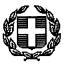 Η ακρίβεια των στοιχείων που υποβάλλονται µε αυτή τη δήλωση µπορεί να ελεγχθεί µε βάση το αρχείο άλλων υπηρεσιών (άρθρο 8 παρ. 4 Ν. 1599/1986)Με ατοµική µου ευθύνη και γνωρίζοντας τις κυρώσεις(3), που προβλέπονται από της διατάξεις της παρ. 6 του άρθρου 22 του Ν. 1599/1986, δηλώνω ότι ο/η……………………………………. που απεβίωσε στις ………………………. είναι ……………………………………….. (σύζυγος, αδελφός,…).(4)Ημερομηνία: ...............................................Ο - Η Δηλ.(Υπογραφή)(1) Αναγράφεται από τον ενδιαφερόµενο πολίτη ή Αρχή ή η Υπηρεσία του δηµόσιου τοµέα που απευθύνεται η αίτηση.
(2) Αναγράφεται ολογράφως.
(3) "Όποιος εν γνώσει του δηλώνει ψευδή γεγονότα ή αρνείται ή αποκρύπτει τα αληθινά µε έγγραφη υπεύθυνη δήλωση του άρθρου 8 τιµωρείται µε φυλάκιση τουλάχιστον τριών µηνών. Εάν ο υπαίτιος αυτών των πράξεων σκόπευε να προσπορίσει στον εαυτόν του ή σε άλλον περιουσιακό όφελος βλάπτοντας τρίτον ή σκόπευε να βλάψει άλλον, τιµωρείται µε κάθειρξη µέχρι 10 ετών."
(4) Σε περίπτωση ανεπάρκειας χώρου η δήλωση συνεχίζεται στην πίσω όψη της και υπογράφεται από τον δηλούντα ή την δηλούσα.Α Ι Τ Η Σ ΗΕΠΩΝΥΜΟ:…………………………………………..ΟΝΟΜΑ: ……………………………………………..ΟΝΟΜΑ ΠΑΤΡΟΣ:……………..……….……………ΚΛΑΔΟΣ: ……………………………………………. ΕΙΔΙΚΟΤΗΤΑ: ………………………………………..ΑΡΙΘΜΟΣ ΜΗΤΡΩΟΥ:………………………………ΣΧΟΛΕΙΟ ΟΡΓΑΝΙΚΗΣ ΘΕΣΗΣ:…………………………………………………………ΣΧΟΛΕΙΟ ΠΟΥ ΥΠΗΡΕΤΩ: …………………………………………………………Δ/ΝΣΗ ΚΑΤΟΙΚΙΑΣ:ΟΔΟΣ…………………….......ΑΡΙΘΜΟΣ……………ΤΑΧ. ΚΩΔΙΚΑΣ………………………………………..ΠΟΛΗ…………………….......ΝΟΜΟΣ TΗΛΕΦΩΝΟ ΟΙΚΙΑΣ: ………………………………TΗΛΕΦΩΝΟ ΚΙΝΗΤΟ: ……………………………..ΘΕΜΑ: «ΑΔΕΙΑ ΛΟΓΩ ΘΑΝΑΤΟΥ»ΗΜΕΡΟΜΗΝΙΑ : ……./.….../ ……. ΠΡΟΣΔΙΕΥΘΥΝΤΡΙΑ  7ΟΥ  ΓΥΜΝΑΣΙΟΥ ΠΕΡΙΣΤΕΡΙΟΥ     Παρακαλώ να μου χορηγήσετε ειδική άδεια              (  ) ημ  από…………….. μέχρι και ……………  λόγω θανάτου …………….................    Συνημμένα: □ Υπεύθυνη δήλωση του άρθρου 8, του Ν. 1599/1986  για το βαθμό συγγένειας (ακολουθεί υπόδειγμα).Ο/Η    αιτ……………………………………………(Υπογραφή )ΠΡΟΣ(1): ΔΙΕΥΘΥΝΤΡΙΑ  7ΟΥ  ΓΥΜΝΑΣΙΟΥ ΠΕΡΙΣΤΕΡΙΟΥ ΔΙΕΥΘΥΝΤΡΙΑ  7ΟΥ  ΓΥΜΝΑΣΙΟΥ ΠΕΡΙΣΤΕΡΙΟΥ ΔΙΕΥΘΥΝΤΡΙΑ  7ΟΥ  ΓΥΜΝΑΣΙΟΥ ΠΕΡΙΣΤΕΡΙΟΥ ΔΙΕΥΘΥΝΤΡΙΑ  7ΟΥ  ΓΥΜΝΑΣΙΟΥ ΠΕΡΙΣΤΕΡΙΟΥ ΔΙΕΥΘΥΝΤΡΙΑ  7ΟΥ  ΓΥΜΝΑΣΙΟΥ ΠΕΡΙΣΤΕΡΙΟΥ ΔΙΕΥΘΥΝΤΡΙΑ  7ΟΥ  ΓΥΜΝΑΣΙΟΥ ΠΕΡΙΣΤΕΡΙΟΥ ΔΙΕΥΘΥΝΤΡΙΑ  7ΟΥ  ΓΥΜΝΑΣΙΟΥ ΠΕΡΙΣΤΕΡΙΟΥ ΔΙΕΥΘΥΝΤΡΙΑ  7ΟΥ  ΓΥΜΝΑΣΙΟΥ ΠΕΡΙΣΤΕΡΙΟΥ ΔΙΕΥΘΥΝΤΡΙΑ  7ΟΥ  ΓΥΜΝΑΣΙΟΥ ΠΕΡΙΣΤΕΡΙΟΥ ΔΙΕΥΘΥΝΤΡΙΑ  7ΟΥ  ΓΥΜΝΑΣΙΟΥ ΠΕΡΙΣΤΕΡΙΟΥ ΔΙΕΥΘΥΝΤΡΙΑ  7ΟΥ  ΓΥΜΝΑΣΙΟΥ ΠΕΡΙΣΤΕΡΙΟΥ ΔΙΕΥΘΥΝΤΡΙΑ  7ΟΥ  ΓΥΜΝΑΣΙΟΥ ΠΕΡΙΣΤΕΡΙΟΥ ΔΙΕΥΘΥΝΤΡΙΑ  7ΟΥ  ΓΥΜΝΑΣΙΟΥ ΠΕΡΙΣΤΕΡΙΟΥ ΔΙΕΥΘΥΝΤΡΙΑ  7ΟΥ  ΓΥΜΝΑΣΙΟΥ ΠΕΡΙΣΤΕΡΙΟΥ ΔΙΕΥΘΥΝΤΡΙΑ  7ΟΥ  ΓΥΜΝΑΣΙΟΥ ΠΕΡΙΣΤΕΡΙΟΥ0 - Η Όνοµα:Επώνυµο:Επώνυµο:Επώνυµο:Όνοµα και Επώνυµο Πατέρα:Όνοµα και Επώνυµο Πατέρα:Όνοµα και Επώνυµο Πατέρα:Όνοµα και Επώνυµο Μητέρας:Όνοµα και Επώνυµο Μητέρας:Όνοµα και Επώνυµο Μητέρας:Ηµεροµηνία γέννησης(2):Ηµεροµηνία γέννησης(2):Ηµεροµηνία γέννησης(2):Τόπος Γέννησης:Τόπος Γέννησης:Τόπος Γέννησης:Αριθµός Δελτίου Ταυτότητας:Αριθµός Δελτίου Ταυτότητας:Αριθµός Δελτίου Ταυτότητας:Τηλ:Τηλ:Τηλ:Τηλ:Τηλ:Τόπος Κατοικίας:Τόπος Κατοικίας:Οδός:Οδός:Οδός:Αριθ:ΤΚ:Αρ. Τηλεοµοιοτύπου (Fax):Αρ. Τηλεοµοιοτύπου (Fax):Αρ. Τηλεοµοιοτύπου (Fax):Δ/νση Ηλεκτρ. Ταχυδροµείου (Εmail):Δ/νση Ηλεκτρ. Ταχυδροµείου (Εmail):Δ/νση Ηλεκτρ. Ταχυδροµείου (Εmail):